INSTITUTO NACIONAL DE AGUAS POTABLES Y ALCANTARILLADOS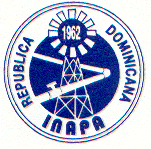 *** INAPA ***Dirección de Supervisión y Fiscalización de Obras“Año de la Innovación y la Competitividad”Descripción Proyecto:Este acueducto abastecerá las comunidades de Angelina, Las Canas, Emaga y las Guáranas. La fuente serán aguas subterráneas. Como principales componentes tendrá: obra de toma con un campo de 8 pozos y equipos de bombeo existente; Línea de impulsión en tubería de Ø6"L.J. hasta depósitos reguladores ubicados en Angelina, en tubería de Ø6"PVC (SDR-26) para el asentamiento agrario las Canas-Emaga y tuberías de Ø12" y Ø8" PVC (SDR-26) a depósito regulador ubicado en las Guáranas; Almacenamiento en cuatro depósitos reguladores: dos existentes elevados a 15.00m en hormigón armado con capacidad de 700m³ y 250m³ respectivamente, y dos a construir; uno elevado a 18.00m en hormigón armado con capacidad de 800m³y otro elevado a 20.00m hibrido con capacidad de 1,500m³; Línea matriz en tubería de Ø12" PVC (SDR-26) con longitud de 40.00m para Angelina y en tubería de Ø16"(SDR-26) con longitud de 4,152.80m para las Guáranas; Línea de conducción y red de distribución en tuberías de Ø8", Ø6", Ø4" y Ø3" PVC (SDR-26); con un total de 1,175 unidades de acometidas para Angelina y 2,825 unidades para Las Guáranas, producto del crecimiento poblacional  y el aumento de la demanda el INAPA ha empezado la construcción de nuevos depósitos reguladores y mejoramiento de las líneas de impulsión y conducción para dar mejor servicio a las comunidades de Angelina, Las Canas, Emaga y las Guáranas. En la línea de impulsión se suministraron  y colocaron 2,751.73m de tubería de Ø8"PVC (SDR-26), una válvula de aire de Ø2" H.F. platillada completa   de 150PSI, dos válvulas de cierre de Ø1"H.F., platillada completa  de 150PSI, una válvula  de compuerta de Ø4"H.F. platillada y cuatro cajas telescópicas con base H.S. y tapa. Se construirá un depósito regulador de 500m³ elevado a 15m atornillado para Las Cucas y Los limones Stand Pipe en el cual se suministraron y colocación 81.50m de tuberías de Ø8", Ø6"y Ø4" en acero y 11.58m de tubería de Ø6" PVC (SDR-32.5); Se instalaron una válvula compuerta de 8" H.F. Roscada completa, una válvula compuerta   de 6"H.F. roscada completa y dos válvulas compuerta de 4"H.F. roscada completa, una válvula de altitud de 4" y una Junta Dresser de 8"una de Ø12" y otra de Ø4", cuatro válvulas de aire de Ø1"H.F. completa con registro. En la red de distribución en las bermas del canal comunidad de Riveras se suministraron 3,153.67mts de tubería de 3" PVC(SDR-26), cinco Juntas Dresser  de Ø12" y cinco de Ø8" cinco válvulas de aire de Ø1" H.F. con registro y 109 unidades de acometidas rurales de polietileno. En la red de distribución  de Los Limones se suministraron  y colocara 3,629.14m de tuberías de Ø6", Ø4"y Ø3" PVC (SDR-26), 4 juntas Dresser. 29 de Ø6", 7 de Ø4" y 5 de Ø3", 5 válvulas de compuerta de Ø6" H.F. platillada completa, 3 Ø4" H.F. roscada completa, 4 Ø3" H.F.  roscada completa, cuatro de Ø3" H.F. roscada completa con sus registros; un hidrante en tubería de 6" y otro en tubería de 4"; Con 1,009 unidades de acometidas en polietileno. En la red de distribución del sector Darío Antonio en Las Guáranas se suministraran y colocaran 3,132.28m de tuberías de Ø6", Ø4" y Ø3" PVC (SDR-26) con Junta de Goma, 75 juntas  dresser: 33 de Ø3", 22 de Ø4", 14 de Ø6" y 6 de Ø8", dos válvulas de compuerta de 6" H.F. y una de Ø4" platilladas completas con su caja telescópica; 100 unidades de acometidas en polietileno. En la red de distribución en Angelina en los barrios Hoyo de Oro y Rincón Moreno se suministrarán y colocaron 3,608.16m de tubería de Ø6", Ø4" y Ø3" PVC (SDR-26) con junta de goma, 71 juntas tipo Dresser: 44 de Ø3", 13 de Ø4" y 14 de Ø6" tres válvulas de compuerta de Ø4" y una de Ø3" H.F. platillada  completa con su caja telescópica; con 150 unidades de acometidas en polietileno. En línea de conducción y red de distribución  de Caobete se suministraron y colocarón 5,120.00m en tuberías de 6",4" y 3" PVC (SDR-26) con 198 unidades  de cometidas de polietileno en línea de conducción en tubería de Ø8" y Ø6" PVC. Se  suministrarán y colocarón 3,788.49m en tubería de Ø8" y Ø6" PVC (SDR-26), 16 juntas tipo dresser, desde Ø6" y colocaron de Ø8", dos válvulas de Ø8" una de Ø6" y una de Ø4" H.F. platillada completa, una válvula  de aire de Ø1" completa y una caja telescópica para válvula. En rehabilitación y electrificación del campo de pozo se instalará una electrobomba tubería eje vertical de 50HP dos válvulas de compuerta vástago ascendente una de Ø6" y otra de Ø3" ambas platillada, un transformador de 25Kva y otro de 100Kva ambos tipo poste, en el Pozo No.3 se instalará electrobomba de eje vertical de 40HP y en un pozo No.4 se instalara un generador eléctrico de 80KW, de 3Ø y 60Hz.